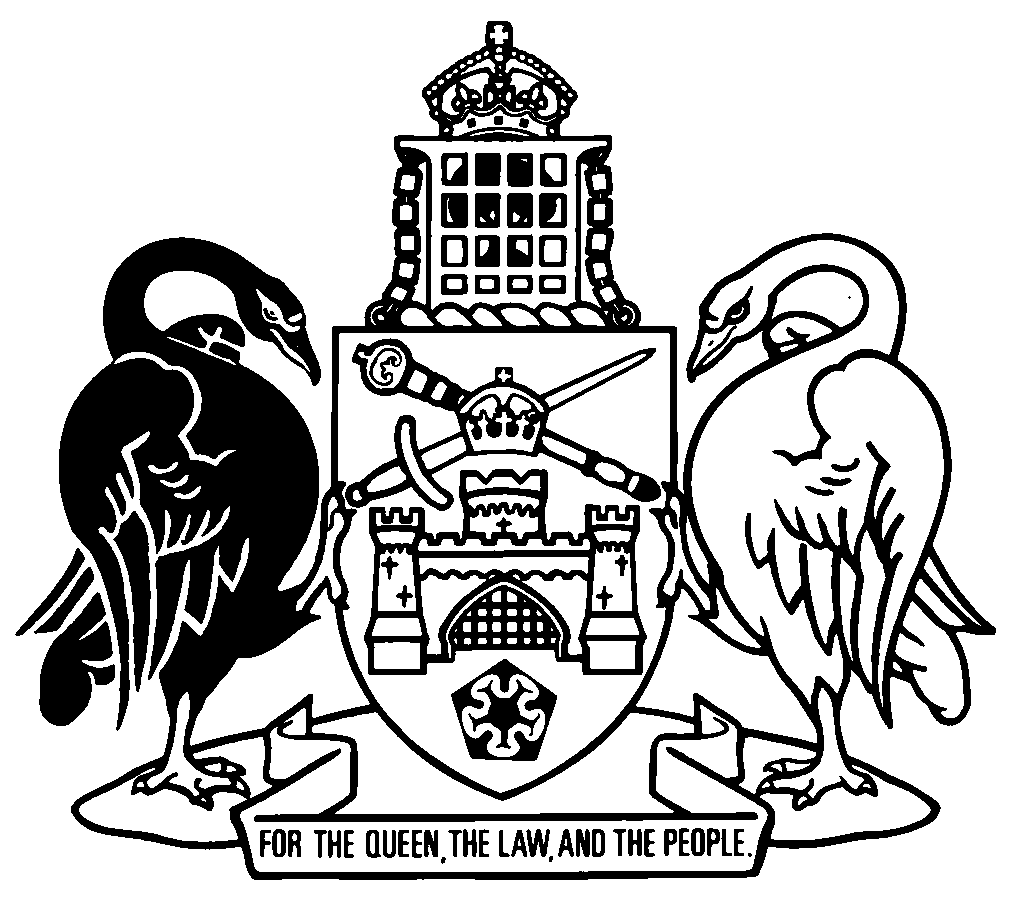 Australian Capital TerritoryGaming Machine Amendment Regulation 2019 (No 2)Subordinate Law SL2019-22The Australian Capital Territory Executive makes the following regulation under the Gaming Machine Act 2004.Dated 26 August 2019.Mick GentlemanMinisterGordon RamsayMinisterAustralian Capital TerritoryGaming Machine Amendment Regulation 2019 (No 2)Subordinate Law SL2019-22made under theGaming Machine Act 20041	Name of regulationThis regulation is the Gaming Machine Amendment Regulation 2019 (No 2).2	CommencementThis regulation commences on the day after its notification day.Note	The naming and commencement provisions automatically commence on the notification day (see Legislation Act, s 75 (1)).3	Legislation amendedThis regulation amends the Gaming Machine Regulation 2004.4	New section 74Ainsert74A	Other statements to be included in annual report of clubs—Act, s 54 (1) (f)	(1)	If a club’s gross revenue for a reporting year is $200 000 or more, the annual report of the club for the year must include—	(a)	a copy of the audited financial statements given to the commission under the Act, section 158; and	(b)	an audited community purpose contribution statement.	(2)	In this section:audited community purpose contribution statement means a statement that—	(a)	sets out the matters required to be included in the annual report under the Act, section 172 (1) (b) to (e) and (2); and	(b)	has been audited by a qualified accountant.qualified accountant—see the Act, section 158 (3).Endnotes1	Notification	Notified under the Legislation Act on 27 August 2019.2	Republications of amended laws	For the latest republication of amended laws, see www.legislation.act.gov.au.© Australian Capital Territory 2019